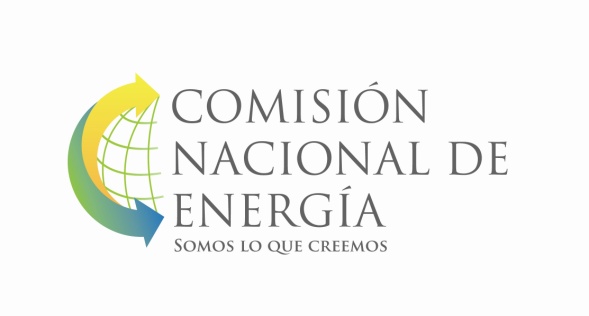   AÑO POR LA  TRANSPARENCIA Y EL FORTALECIMIENTO INSTITUCIONALGERENCIA NUCLEARDEPARTAMENTO DE PROTECCION RADIOLÓGICA Y LICENCIAMIENTO (DPRL)CURSO BÁSICO DE PROTECCION RADIOLÓGICA DIRIGIDO AL ÁREA INDUSTRIALOBJETIVODotar a los participantes de los conocimientos básicos necesarios dentro del área de industria para poder realizar  sus prácticas  respetando las normas de seguridad  DIRIGIDO A: A todos los usuarios dentro del área de industriaCONTENIDO TEMÁTICOIntroducción a la Radiación Magnitudes y Unidades RadiológicasEfectos Biológicos de las Radiaciones IonizantesProteccion Radiológica Proteccion Radiológica OperacionalDetección de la Radiación y Aplicaciones IndustrialesOptimización en las Aplicaciones IndustrialesTransporte Seguro de Material RadiactivoRespuesta ante Casos de Emergencia Radiológica en la Práctica Industrial